                      Р Е П У Б Л И К А    Б Ъ Л ГА Р И Я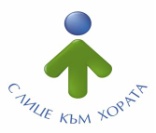 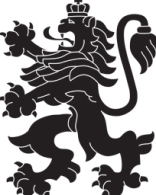                             МИНИСТЕРСТВО  НА  ЗДРАВЕОПАЗВАНЕТО                          РЕГИОНАЛНА  ЗДРАВНА  ИНСПЕКЦИЯ – ВРАЦАгр. Враца 3000      ул. „Черни Дрин” № 2	  тел/факс: 092/ 66 50 61     тел: 092/62 63 77    e-mail: rzi@rzi-vratsa.com   ИНФОРМАЦИОНЕН БЮЛЕТИНза периода  31.10. до 04.11.2022 г.ДЕЙНОСТ  НА ДИРЕКЦИЯ „НАДЗОР НА ЗАРАЗНИТЕ БОЛЕСТИ“ЕПИДЕМИЧНА ОБСТАНОВКАЗа периода 31.10. до 04.11.2022 г. в отдел „Противоепидемичен контрол“ на РЗИ-Враца са съобщени и  регистрирани както следва:Относно имунизационната кампания за КОВИД-19, през отчетения период са поставени общо 11 ваксини.Случаи на Заразни болести, подлежащи на задължителен отчет -  общо 71. От тях: ДЕЙНОСТИ ПО ПРОТИВОЕПИДЕМИЧНИЯ  КОНТРОЛ И НАДЗОРА НА ЗАРАЗНИТЕ           БОЛЕСТИ 	ДЕЙНОСТИ В ОТДЕЛ „МЕДИЦИНСКИ ИЗСЛЕДВАНИЯ“	                        /+/        /-/ДЕЙНОСТ  НА ДИРЕКЦИЯ „МЕДИЦИНСКИ ДЕЙНОСТИ“ДЕЙНОСТ  НА ДИРЕКЦИЯ „ОБЩЕСТВЕНО ЗДРАВЕ“                     ДЕЙНОСТ  НА ДИРЕКЦИЯ „ЛАБОРАТОРНИ ИЗСЛЕДВАНИЯ“ АНАЛИЗ НА ДЕЙНОСТТА НА РЗИ – ВРАЦА ПО КОНТРОЛ НА ТЮТЮНОПУШЕНЕТО ЗА ПЕРИОДА 31.10. до 04.11.2022 г.За периода 31.10. до 04.11.2022 г. РЗИ - Враца е осъществила 53 проверки в 53 обекта. Проверени са 10 детски и учебни заведения, 1 хранене и развлечение,  42 обществени места. За изминалия период на отчитане не са констатирани нарушения на въведените забрани и ограниченията на тютюнопушене в закритите и някои открити обществени места. Няма издадени предписания и актове.Извършени проверки по Наредба № 2/2013 г.на МЗ за здравословно хранене на децата от 0 до 3 г. в детските заведения и детските кухни – 1 бр.Извършени проверки по Наредба № 6 на МЗ за здравословно хранене на децата от 3 до 7 г. – 2 бр.Д-Р ОРЛИН ДИМИТРОВДиректор на Регионална здравна инспекция - ВрацаИзготвил: Д-Р ТАТЯНА ТОДОРОВАГлавен секретар на РЗИ-ВрацаКАПКОВИ ИНФЕКЦИИБРОЙЧРЕВНИ ИНФЕКЦИИБРОЙКовид-1967Салмонела1ДРУГИ ИНФЕКЦИИБРОЙВарицела2ТБК1ТРАНСМИВНИ ИНФЕКЦИИИзвършени проверки– общо:От тях:28В лечебни заведения за извънболнична помощ14В лечебни заведения за болнична помощВ здравни кабинети в детски и учебни заведения12Други2Извършени проучвания на регистрирани случаи на остри заразни болести (ОЗБ)                                                                                                                        ОМП                                                             Раздадени биопродукти3023                                                             Издадени предписания91Брой извършени паразитологични изследвания- общоВ клинични материалиБрой извършени микробиологични изследвания Администриране на процеса по регистрация  на лечебните заведения за извънболнична помощ и хосписите 2Проверки по чл. 93 от Закона за здравето по жалби и сигнали при нарушаване на правата на пациентите2Контрол върху дейността на лечебните заведения и медицинските специалисти. Проверки  на лечебните заведения за болнична и извънболнична помощ, проверки по чл. 93 от Закона за здраветоКонтрол на медицинска документация315Обработени документи в РКМЕ180Проверки по методиката за субсидиране на лечебните заведения3Контрол на дейността по медицинската експертиза29 Контрол на обектите за търговия на едро и дребно с ЛП по ЗЛПХМКонтрол и мониторинг на дейности със значение за здравето на човека (ДЗЗЧ):51-          проверки по подържане чистотата на населените места от общините4-          проверки на службите по трудова медицина (СТМ) -    проверки по чл.56 от ЗЗ 47Взети проби за анализИздадени предписания5Становища за преценяване на необходимостта от извършване на оценка на въздействието върху околната среда (ОВОС) за инвестиционно предложение и извършване на  екологична оценка/ (ЕО) на планове и програми5Проверки на обекти с обществено предназначение 66Проверки на продукти и стоки със значение за здравето на човека6Извършени лабораторни изпитвания и измервания – общо:От тях:119за обективизиране на държавния здравен контролконтрол на козметични средстваводи от плувни басейни24-за осъществяване мониторинг на факторите на жизнената средаводи за питейно-битови нужди-по искане на физически и юридически лица95Участие в набиране на проби за лабораторни изпитвания и измервания – бр.-